NETTOYEUR HAUTE PRESSION - FICHE MACHINENETTOYEUR HAUTE PRESSION - FICHE MACHINENETTOYEUR HAUTE PRESSION - FICHE MACHINENETTOYEUR HAUTE PRESSION - FICHE MACHINENETTOYEUR HAUTE PRESSION - FICHE MACHINE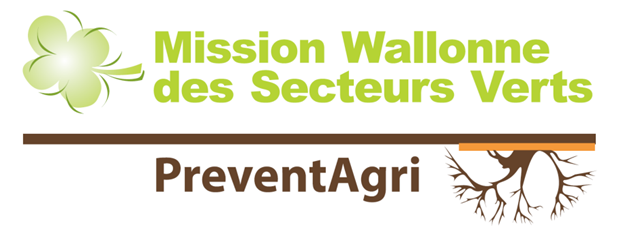 Tel. : 065/61.13.70 – info@preventagri.beTel. : 065/61.13.70 – info@preventagri.beTel. : 065/61.13.70 – info@preventagri.be* Insérez une photo de la machine à la place de ce texte *Cliquez sur insertion  images  sélectionnez votre image  cliquez sur « insérer »Une fois votre image insérée, vérifiez que sa taille soit cohérente avec la taille du document qui est prévu pour une impression recto/verso.Si vous ne mettez pas de photo (ou après avoir inséré une photo), effacez ce texte.* Insérez une photo de la machine à la place de ce texte *Cliquez sur insertion  images  sélectionnez votre image  cliquez sur « insérer »Une fois votre image insérée, vérifiez que sa taille soit cohérente avec la taille du document qui est prévu pour une impression recto/verso.Si vous ne mettez pas de photo (ou après avoir inséré une photo), effacez ce texte.Code identification machine…………………………………………………………Code identification machine…………………………………………………………Code identification machine…………………………………………………………* Insérez une photo de la machine à la place de ce texte *Cliquez sur insertion  images  sélectionnez votre image  cliquez sur « insérer »Une fois votre image insérée, vérifiez que sa taille soit cohérente avec la taille du document qui est prévu pour une impression recto/verso.Si vous ne mettez pas de photo (ou après avoir inséré une photo), effacez ce texte.* Insérez une photo de la machine à la place de ce texte *Cliquez sur insertion  images  sélectionnez votre image  cliquez sur « insérer »Une fois votre image insérée, vérifiez que sa taille soit cohérente avec la taille du document qui est prévu pour une impression recto/verso.Si vous ne mettez pas de photo (ou après avoir inséré une photo), effacez ce texte.Marque : …………………………………………Type : ……………………………………………...Date de mise en service : …………………Marque : …………………………………………Type : ……………………………………………...Date de mise en service : …………………Marque : …………………………………………Type : ……………………………………………...Date de mise en service : …………………* Insérez une photo de la machine à la place de ce texte *Cliquez sur insertion  images  sélectionnez votre image  cliquez sur « insérer »Une fois votre image insérée, vérifiez que sa taille soit cohérente avec la taille du document qui est prévu pour une impression recto/verso.Si vous ne mettez pas de photo (ou après avoir inséré une photo), effacez ce texte.* Insérez une photo de la machine à la place de ce texte *Cliquez sur insertion  images  sélectionnez votre image  cliquez sur « insérer »Une fois votre image insérée, vérifiez que sa taille soit cohérente avec la taille du document qui est prévu pour une impression recto/verso.Si vous ne mettez pas de photo (ou après avoir inséré une photo), effacez ce texte.Équipements deProtection Individuelle :Équipements deProtection Individuelle :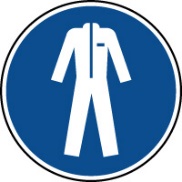 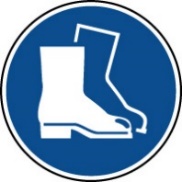 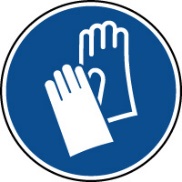 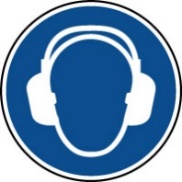 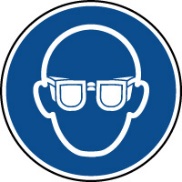 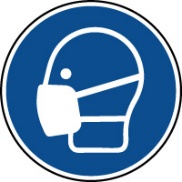 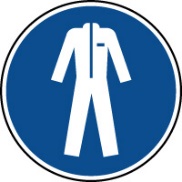 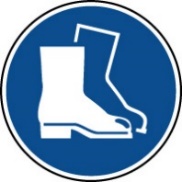 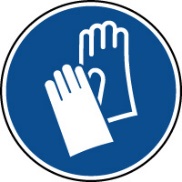 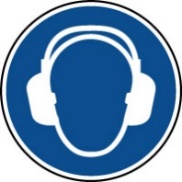 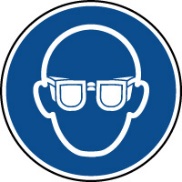 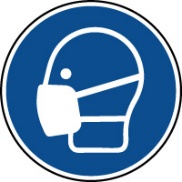 RisquesMachines - OutilsMachines - OutilsBrûlure par contact avec le moteur ou pièce chaude Brûlure par contact avec le moteur ou pièce chaude RisquesMachines - OutilsMachines - OutilsProjection d’eau sous pression, gravier, pièces métalliques, ou autres particules Projection d’eau sous pression, gravier, pièces métalliques, ou autres particules RisquesBruitBruitSurdité ou perte d’acuité auditive dû à une exposition au bruit > 85dB (A)Surdité ou perte d’acuité auditive dû à une exposition au bruit > 85dB (A)RisquesChute de plain-piedChute de plain-piedDue à l’état du terrain, ou à son encombrement (câbles d’alimentation, outils, matériaux)Due à l’état du terrain, ou à son encombrement (câbles d’alimentation, outils, matériaux)RisquesCirculationCirculationÉcrasement, collision avec un véhicule/ une personne lors du travail, du déplacementÉcrasement, collision avec un véhicule/ une personne lors du travail, du déplacementRisquesÉlectricitéÉlectricitéÉlectrocution/Électrisation due à un mauvais état de l’appareil ou du câble d’alimentation, humidité dans la zone de travail, projection sur des points électriques non protégéÉlectrocution/Électrisation due à un mauvais état de l’appareil ou du câble d’alimentation, humidité dans la zone de travail, projection sur des points électriques non protégéRisquesManutentionManutentionTrouble Musculo-Squelettique (tendinite, lombalgie) dû à la manipulation de la machine ; au mauvais réglage de la hauteur de la lance ; mouvements répétitifs répétés de rotation en travaillant ; posture de travail inadaptée ; Trouble Musculo-Squelettique (tendinite, lombalgie) dû à la manipulation de la machine ; au mauvais réglage de la hauteur de la lance ; mouvements répétitifs répétés de rotation en travaillant ; posture de travail inadaptée ; RisquesRisques chimiquesRisques chimiquesIntoxication due à l’inhalation de gaz (aérosols), de détergents, de poussières Intoxication due à l’inhalation de gaz (aérosols), de détergents, de poussières RisquesRisques infectieux, parasitaires et biologiquesRisques infectieux, parasitaires et biologiquesZoonoses, allergies, dues à une piqûre d’insectes / contact avec des animaux ou déjections ; tétanos…Zoonoses, allergies, dues à une piqûre d’insectes / contact avec des animaux ou déjections ; tétanos…RisquesVibrationsVibrationsTroubles physiques mains-bras (syndrome de Raynaud (en conjonction avec le froid) ; syndrome du canal carpien)Troubles physiques mains-bras (syndrome de Raynaud (en conjonction avec le froid) ; syndrome du canal carpien)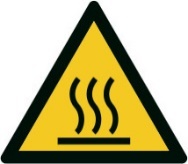 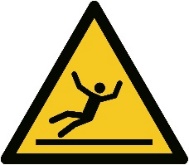 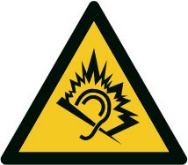 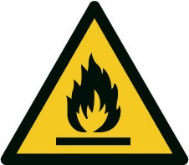 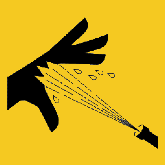 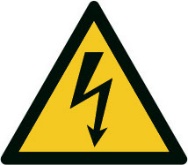 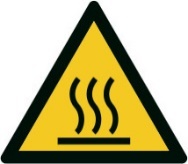 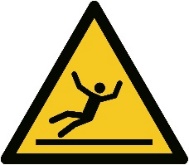 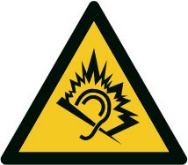 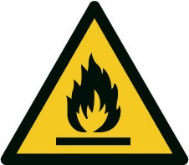 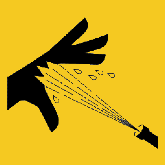 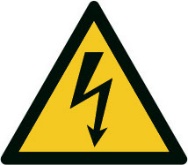 NETTOYEUR HAUTE PRESSION - FICHE MACHINENETTOYEUR HAUTE PRESSION - FICHE MACHINENETTOYEUR HAUTE PRESSION - FICHE MACHINENETTOYEUR HAUTE PRESSION - FICHE MACHINENETTOYEUR HAUTE PRESSION - FICHE MACHINEINSTRUCTIONSINSTRUCTIONSINSTRUCTIONSINSTRUCTIONSINSTRUCTIONSMESURES D’URGENCEMESURES D’URGENCEMESURES D’URGENCEMESURES D’URGENCEMESURES D’URGENCEAvertir le responsable (selon la procédure d’urgence fixée) ET avertir les secours (N°112)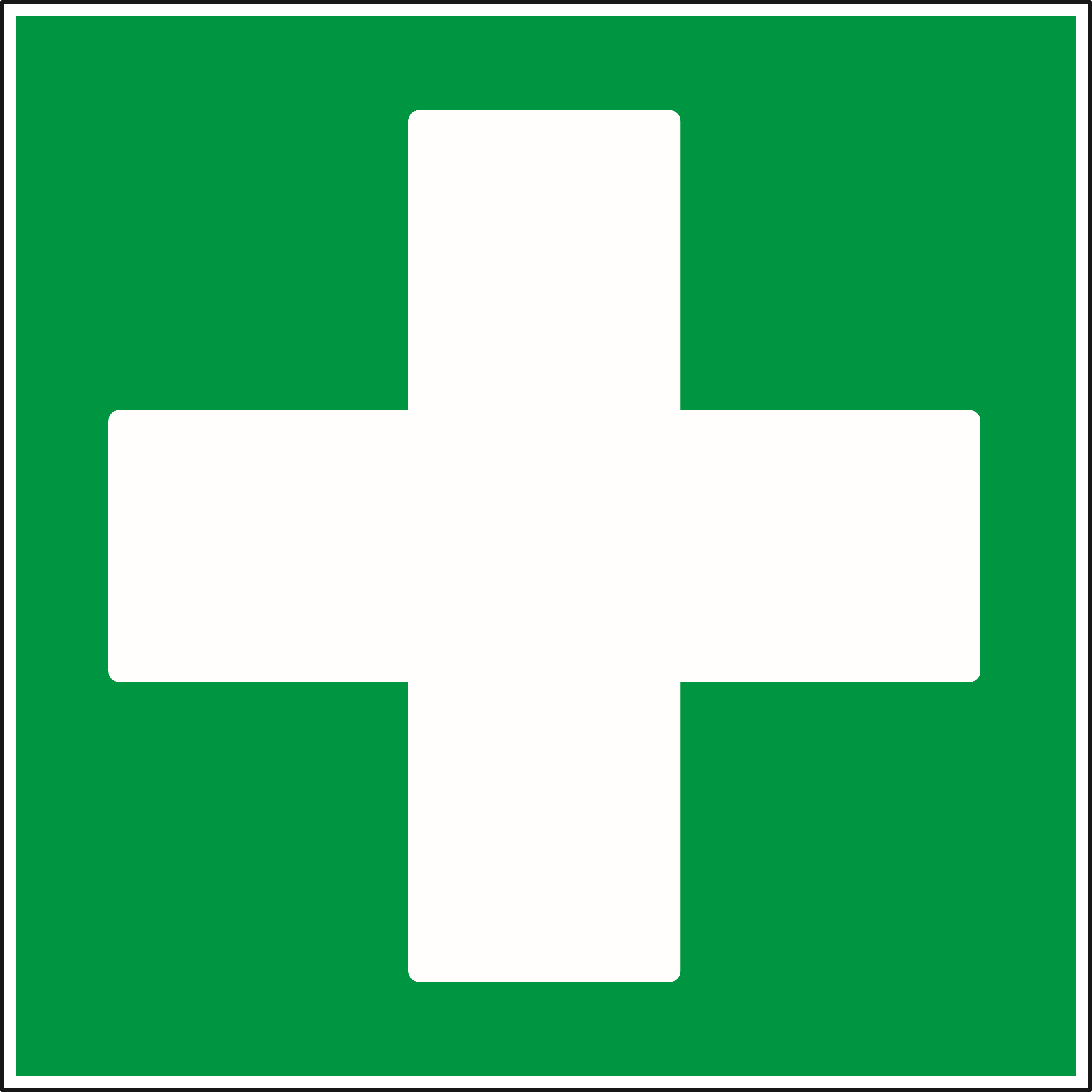 Ne pas déplacer la victimeProcéder aux premiers soins de la victime par une personne compétenteAvertir le responsable (selon la procédure d’urgence fixée) ET avertir les secours (N°112)Ne pas déplacer la victimeProcéder aux premiers soins de la victime par une personne compétenteAvertir le responsable (selon la procédure d’urgence fixée) ET avertir les secours (N°112)Ne pas déplacer la victimeProcéder aux premiers soins de la victime par une personne compétenteAvertir le responsable (selon la procédure d’urgence fixée) ET avertir les secours (N°112)Ne pas déplacer la victimeProcéder aux premiers soins de la victime par une personne compétenteAvertir le responsable (selon la procédure d’urgence fixée) ET avertir les secours (N°112)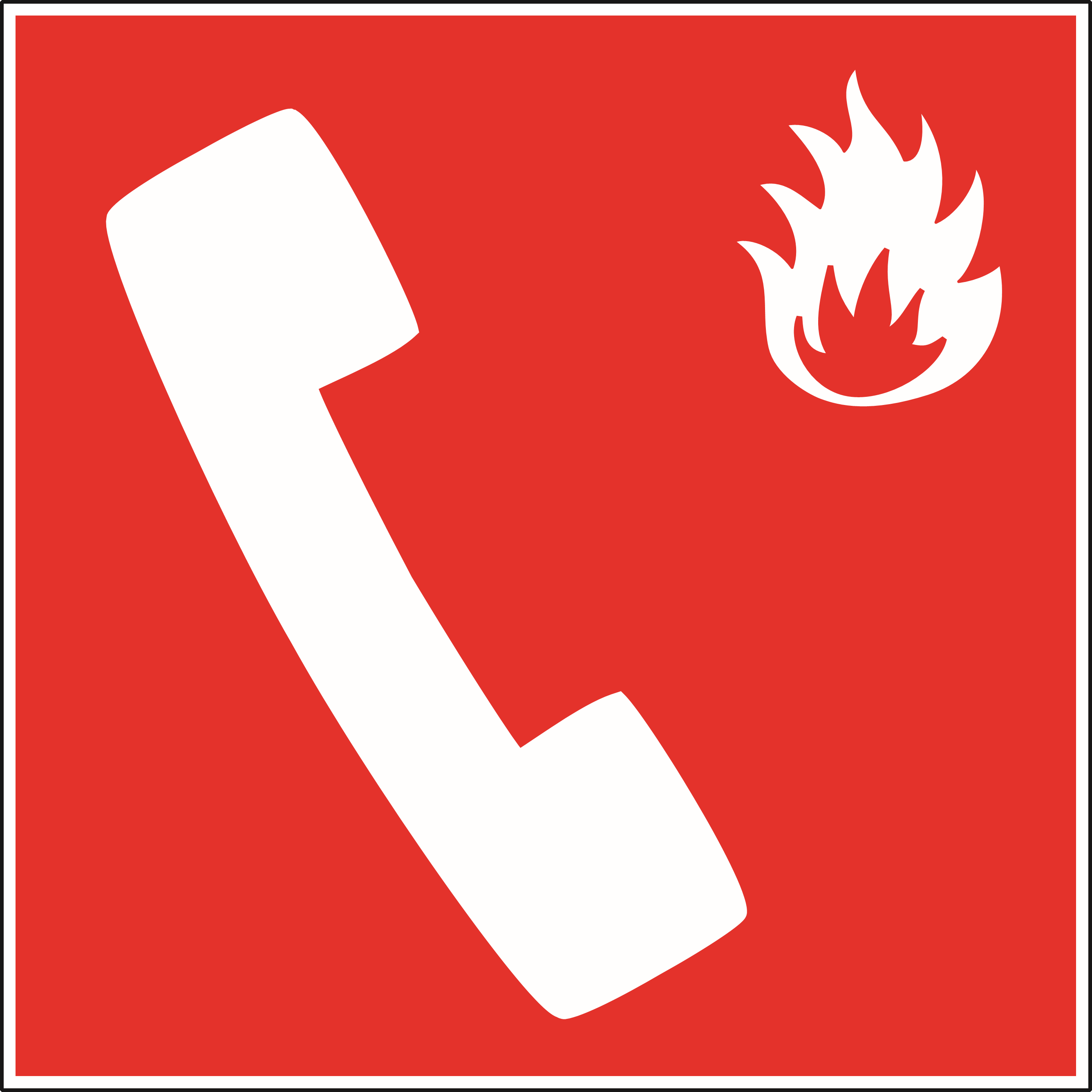 En cas d’incendie, arrêter la machine et éteindre le feu avec un extincteur adéquat